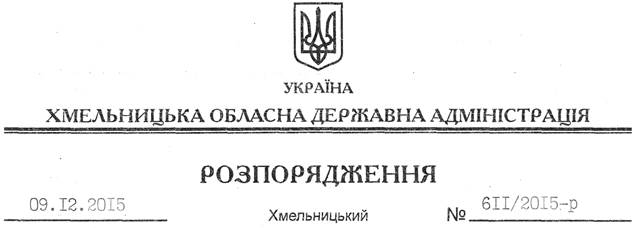 На підставі частини 4 статті 21 та частини 1 статті 76 Бюджетного кодексу України, керуючись статтями 6, 18 Закону України “Про місцеві державні адміністрації”:1. Схвалити проект рішення сесії обласної ради “Про обласний бюджет на 2016 рік” та прогноз обласного бюджету на 2017-2018 роки і подати обласній раді для розгляду та затвердження в установленому порядку.2. Контроль за виконанням цього розпорядження покласти на заступника голови обласної державної адміністрації відповідно до розподілу обов’язків.Голова адміністрації								М.ЗагороднийПро проект рішення сесії обласної ради “Про обласний бюджет на 2016 рік”